Global Issues Social Action Project						Name_____________________
Essential Question for the class: Based on an analysis of world history, can humans create a just, sustainable, complex society? Can we create a better future for ourselves by using our knowledge of the past?In this project you will select an important modern problem and offer a possible solution. In order to do this you will analyze several historical examples of past societies that dealt with the same or similar problems.Your project will have a visual component, a written component and will present your project in public.Visual Component: It can be a Power Point, A Prezi or a IMovieWritten Component: a written essay where you identify a modern problem and offer a solution which is backed by historical examplesPresentation: you will share your project in public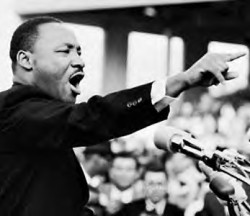 Project RequirementsSelect a topicNeeds to be important to youNeeds to have existed in some form in the past
Introduce your topicExplain issue and why it is importantOffer a solution based historical examplesHistorical background of issue (Choose Three)Ancient times (40,000 B.C.E. to 500 C.E.)Post Classical Era (500 C.E. to 1500 C.E.)Early Modern (1500 C.E. to 1800 C.E.)Modern (1800 to Today)Issue in different locations (Choose at least two) Europe AsiaAfricaSouth AmericaNorth AmericaMiddle EastPossible Analysis Questions How is the issue relevant today?What are similar historical examples compared to today?How is has this issue changed or stayed the same through different times and places?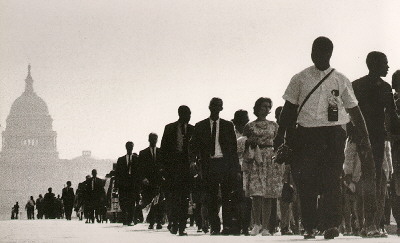 What do past experiences tell us about today’s issues?What can be done in the future? What is your personal opinion? Might others disagree? Additional questions that might arise(You have to do this one: Choose your own question)Offer a possible solution to the issueUse relevant historical examples when explaining your solutionSome Topic Suggestions (Feel free to change or think of your own – must be approved by your instructor): Environment/Technology Climate changeOverpopulationPollutionResource shortages Habitat destruction/ExtinctionRecycling  Information technology/computersTransportationTrade/GlobalizationHealth/epidemics Agriculture IndustrializationWar/Military technology Evaluate civilization Resources/PovertyPovertyHomelessnessUnemploymentHungerDivision of wealth TaxesAccess to health careAccess to educationAccess to healthy foodPollution among poorHealth problems of the poorNational debtPersonal debtProperty rightsCopyrightsConflict WarWeapons of mass destructionNational/racial/ethnic/religiousStreet violenceWomen in the militaryGang violenceGun violenceSchool violenceSexual assaultCulture UnitFashion and classSchool uniformsNegative images of womenNegative images of ethnic groupsImmigration issuesLGBT issuesMusic and societyViolent entertainmentUrban mythsConspiracy theoriesNews mediaCinema and societyRacismSexismYouth empowermentPreserving languagesPreserving culturesPower and Authority UnitCivil RightsVotingCensorship/freedom of SpeechFreedom of religionGun issuesPolice issuesYouth rightsFederalism (federal vs local government)High incarceration rates in the USPrison issuesComputers and privacyDemocracyDictatorshipsPolitical prisonersDrug legalizationYouth curfew